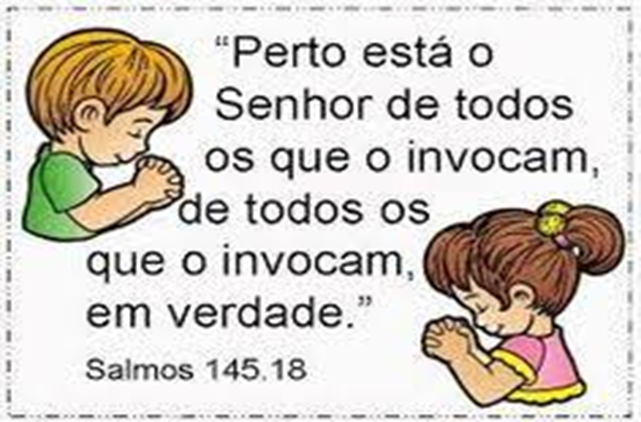 Cronograma de Avaliações  Cronograma de Avaliações  Ano letivo : Fundamental I      5º ano D     Professora: Jessica LindsayAVALIAÇÕES AV1 (VALOR 7,0 PONTOS)AVALIAÇÕES AV1 (VALOR 7,0 PONTOS)AVALIAÇÕES AV1 (VALOR 7,0 PONTOS)DISCIPLINADATACONTEÚDO26/10/2020Atividade no CPB PROVAS (link estará no e-class). Capítulo 10: Água: uma matéria especialCapítulo 11: Energia (Valor: 7,0)27/10/2020Atividade no CPB PROVAS (link estará no e-class). Capítulo 10: O Ambiente Ideal Para Viver Bem Capítulo 11: Ambiente Aquático e Atmosférico (Valor: 7,0)28/10/2020Atividade no CPB PROVAS (link estará no e-class). Capítulo 10: Patrimônio da Humanidade (Valor: 7,0)29/10/2020Atividade no CPB PROVAS (link estará no e-class). Sujeito e predicado (estudar pelo caderno) (valor: 4,0)Projeto ler é uma aventura – Fichas: (Valor: 3,0)30/10/2020Atividade no CPB PROVAS (link estará no e-class). Capítulo 10: Medidas e comparações (Valor: 7,0)Inglês30/10/2020Actions to protect the planet. Representar 7 Actions to protect the planet (ações para proteger o planeta) com recortes, fotografias ou desenhos, escrever as ações 3 vezes em inglês.Arte 16/10/2020Atividade no livro.Releitura tridimensional feita na caixa de sapato (p. 67) (Valor: 7,0)Ensino Religioso04/11/2020Atividade no CPB PROVAS (link estará no e-class). E Virá Um Salvador. - Cap. 27Cumprindo a promessa - Cap. 28Ele morreu por mim – Cap. 29AVALIAÇÕES AV2 (VALOR 10,0 PONTOS)AVALIAÇÕES AV2 (VALOR 10,0 PONTOS)AVALIAÇÕES AV2 (VALOR 10,0 PONTOS)DISCIPLINADATACONTEÚDOAtividade no CPB PROVAS (link estará no e-class). Capítulo 12: Eletricidade e MagnetismoAtividade no CPB PROVAS (link estará no e-class). Capítulo 12: O solo e seus problemas ambientaisAtividade no CPB PROVAS (link estará no e-class). Capítulo 11:  Patrimônios Culturais BrasileirosAtividade no CPB PROVAS (link estará no e-class). Conjunção, advérbios e interpretação de texto (estudar pelo caderno)Atividade no CPB PROVAS (link estará no e-class). Capítulo 11: Probabilidade e estatísticaCapítulo 12: Um pouco de História: Um número incrível27/11/2020- Actions to protect the planet – Págs. 62, 64, 65, 66, 69 e 73.- Simple present – Págs. 66, 70, 71, 77.- Healthy foods – Págs. 63.- Nature – Págs. 67.Arte26 a 30/10/2020Avaliação de flauta: “Noite Feliz”.Ed. Física26/10 a 30/10/2020Confeccionar uma Peteca. Será realizado no momento da aula, com auxílio da professora.Ensino Religioso30/11/2020Atividade no CPB PROVAS (link estará no e-class). Porque Deus nos amou - Unidade 4Registros das Histórias da Unid. 4CRITÉRIOS AVALIATIVOS AV1CRITÉRIOS AVALIATIVOS AV1CRITÉRIOS AVALIATIVOS AV1Para a disciplina de Português, as atividades serão distribuídas da seguinte forma:Atividade Avaliativa 4,0 pontos Ler é uma aventura 3,0 pontos Participação Aulas Síncronas e Atividades E-Class 3,0 pontos.Para as demais disciplinas, as atividades serão distribuídas da seguinte forma:Atividade Avaliativa 7,0 pontos Participação Aulas Síncronas e Atividades E-Class 3,0 pontos.Estas atividades estarão disponibilizadas no CPB Prova, além do E-Class.Para a disciplina de Português, as atividades serão distribuídas da seguinte forma:Atividade Avaliativa 4,0 pontos Ler é uma aventura 3,0 pontos Participação Aulas Síncronas e Atividades E-Class 3,0 pontos.Para as demais disciplinas, as atividades serão distribuídas da seguinte forma:Atividade Avaliativa 7,0 pontos Participação Aulas Síncronas e Atividades E-Class 3,0 pontos.Estas atividades estarão disponibilizadas no CPB Prova, além do E-Class.Para a disciplina de Português, as atividades serão distribuídas da seguinte forma:Atividade Avaliativa 4,0 pontos Ler é uma aventura 3,0 pontos Participação Aulas Síncronas e Atividades E-Class 3,0 pontos.Para as demais disciplinas, as atividades serão distribuídas da seguinte forma:Atividade Avaliativa 7,0 pontos Participação Aulas Síncronas e Atividades E-Class 3,0 pontos.Estas atividades estarão disponibilizadas no CPB Prova, além do E-Class.CRITÉRIOS AVALIATIVOS AV2CRITÉRIOS AVALIATIVOS AV2CRITÉRIOS AVALIATIVOS AV2Para todas as disciplinas será aplicada uma única atividade de 10,0 pontos.Estas atividades estarão disponibilizadas no CPB Prova, além do E-Class.Para todas as disciplinas será aplicada uma única atividade de 10,0 pontos.Estas atividades estarão disponibilizadas no CPB Prova, além do E-Class.Para todas as disciplinas será aplicada uma única atividade de 10,0 pontos.Estas atividades estarão disponibilizadas no CPB Prova, além do E-Class.PARTICIPAÇÃO NAS AULAS SÍNCRONASPARTICIPAÇÃO NAS AULAS SÍNCRONASPARTICIPAÇÃO NAS AULAS SÍNCRONASÉ necessário que os alunos assistam as aulas síncronas com a câmera aberta, e interajam com os professores, para que possam acompanhar e avaliar a participação dos alunos.As atividades avaliativas serão realizadas durante as aulas síncronas, com o direcionamento dos professores.É necessário que os alunos assistam as aulas síncronas com a câmera aberta, e interajam com os professores, para que possam acompanhar e avaliar a participação dos alunos.As atividades avaliativas serão realizadas durante as aulas síncronas, com o direcionamento dos professores.É necessário que os alunos assistam as aulas síncronas com a câmera aberta, e interajam com os professores, para que possam acompanhar e avaliar a participação dos alunos.As atividades avaliativas serão realizadas durante as aulas síncronas, com o direcionamento dos professores.